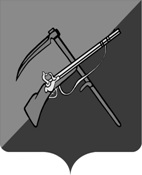 АДМИНИСТРАЦИЯ ПОСЕЛКА ТИМТИМСКОГО РАЙОНА КУРСКОЙ ОБЛАСТИПОСТАНОВЛЕНИЕ«31» августа 2023 года                                                                                 № 88В соответствии с Федеральными законами от 06 октября . № 131–ФЗ «Об общих принципах организации местного самоуправления в Российской Федерации», от 27.07.2010 г. № 190-ФЗ «О теплоснабжении», постановлением Правительства РФ от 22.02.2012 г. № 154 «О требованиях к схемам теплоснабжения, порядку их разработки и утверждения» Администрация поселка Тим ПОСТАНОВЛЯЕТ:1. Внести изменения в Схему теплоснабжения поселка Тим Тимского района Курской области, утвержденную постановлением администрации поселка Тим от 11.12.2013г. № 105 (в ред. от 14.04.2017г. № 84, от 30.10.2018г. №150, от 17.07.2019г. №145), изложив его в новой редакции (прилагается).2. Постановление вступает в силу со дня его подписания. Глава поселка Тим                                                     А. В. СтародубцевПриложение к постановлению администрации поселка Тим от   11. 12. 2013г.   №  105(в редакции от 14.04.2017г. №84,от 30.10.2018 г. № 150,от 17.07.2019г. №145, от 31.08.2023г. №88)СХЕМА ТЕПЛОСНАБЖЕНИЯ ПОСЕЛКА ТИМ ТИМСКОГО РАЙОНА КУРСКОЙ ОБЛАСТИОбщие положенияОснованием для разработки схемы теплоснабжения поселка Тим Тимского района Курской  области является: - Федеральный закон от 27.07.2010 года № 190 -ФЗ «О  теплоснабжении»; - Федеральный закон от 23.11.2009 г. № 261-ФЗ «Об энергосбережении и о повышении энергетической эффективности и о внесении изменений и дополнений в отдельные акты Российской федерации»;-  Постановление Правительства РФ от 22.02.2012 г. № 154 «О требованиях к схемам теплоснабжения, порядку их разработки и утверждения»- Совместный приказ Министерства регионального развития и Министерства энергетики от 29.12.2012 г. № 565/667 «О методических рекомендациях по разработке схем теплоснабжения» Основные цели и задачи схемы теплоснабжения            Цель работы – разработка оптимальных вариантов развития системы теплоснабжения  поселка Тим Тимского района Курской области  по критериям: качества, надежности теплоснабжения и экономической эффективности. Разработанная программа мероприятий по результатам оптимизации режимов работы системы теплоснабжения должна стать базовым документом, определяющим стратегию и единую техническую политику перспективного развития системы теплоснабжения поселения. Варианты развития систем теплоснабжения:Развитие общественно-деловой зоны: в структуре поселения рассчитаны показатели необходимого размещения объектов социальной инфраструктуры местного значения. Данная схема теплоснабжения разрабатывается на срок до 2028 года, для достижения следующих целей: - определение возможности подключения к сетям теплоснабжения объектов капитального строительства и организации, обязанной при наличии технической возможности произвести такое подключение; - повышение надежности работы систем теплоснабжения в соответствии с нормативными требованиями; - минимизация затрат на теплоснабжение в расчете на каждого потребителя в долгосрочной перспективе; - необходимости соответствующего развития коммунальной инфраструктуры существующих объектов; - соблюдение баланса экономических интересов теплоснабжающей организации  и интересов потребителей; - обеспечение безопасности системы теплоснабжения. Развитие зон производственно - коммунального назначения: В настоящее время промышленное производство на территории  поселения отсутствует. Документы, используемые при проведении работ: Постановление Правительства РФ от 22.02.2012 г. № 154 « О  требованиях к схемам теплоснабжения, порядку их разработки и утверждения». РД-10-ВЭП. Методические основы разработки схем теплоснабжения поселений и промышленных узлов РФ. ОАО «АНИПИэнергопром» Проект генерального плана развития сельского поселения Топкановское, выполнен. СНиП 2.04.14-88* Тепловая изоляция для трубопроводов и оборудования и трубопроводов. Госстрой России.-М.: ГУП ЦПП,1998 г. СНиП 41-02-2003. Тепловые сети. СНиП П-35-76 «Котельные установки» СП 41-101-95 «Проектирование тепловых пунктов" Общая характеристика территории поселка Тим Тимского района Курской области.Муниципальное образование «поселок Тим» является административным центром Тимского района Курской области. Поселок Тим расположен в центральной части Среднерусской возвышенности, при реке Тим (бассейн Дона). Поселок находится в  к востоку от областного центра Курской области города Курска.Поверхность территории поселка холмистая с уклоном от центра к окраинам в западном и южном (резким уклоном),  направлениях, более пологим в восточном направлении (в отметках 257,8 – , на уровне меженя р. Тим в районе с. 1-е Выгорное – 185,1м). Общая площадь поселка составляет . Численность населения на 01.01.2023 год составляет 2746 человек.Территория и границы поселка Тим определены Уставом муниципального образования «поселок Тим» Тимского района Курской области.Поселок граничит на севере и востоке с Тимским с/с, на юге с Выгорновским с/с, на западе со Становским с/с  Тимского района.Поселок Тим находится на территории Тимского района Курской области.  Климат местности умеренно-континентальный с довольно жарким летом и умеренно-холодной зимой. Поселок относится к II-В климатической зоне.Средняя температура июля +25,6оС, января –14,6оС, абсолютный минимум температур –31оС (январь, февраль), абсолютный максимум +38оС (август). Среднегодовое количество атмосферных осадков составляет . Теплый период длится 213 дней. Безморозный период в среднем длится 198 дней. Глубина промерзания почвы . высота снежного покрова .Климатическая характеристика п.ТимГосподствующая роза ветров – летом «северо-восток» - «северо-запад», зимой - «юго-запад» - «юго-восток».Повторяемость направления ветра (многолетняя средняя роза ветров) представлена в таблице ниже.Повторяемость (%) направлений ветра и штилей по месяцам и за годСогласно статистическим данным Гидрометцентра Курской области наиболее опасными природными факторами для данной территории являются сильные ветра (ураганы), а также паводки и половодья, вызывающие аварийные и чрезвычайные ситуации, поражающие многие элементы инфраструктуры территории. Природные факторы могут и сами инициировать существенные риски и приводить к значительным ущербам.По данным Паспорта безопасности поселка Тим по природным условиям территория поселка не подвержена крупным стихийным бедствиям. Возможны чрезвычайные ситуации природного характера территориального уровня. В зимний период возможны снежные заносы. Летом возможны ураганы, ливневые дожди с градом и шквалистым ветром. Остальные ЧС – местного уровня.Поверхность территории поселка Тим представляет равнину с уклоном от центра к окраинам в западном и южном (резким уклоном), направлениях, более пологим в восточном направлении (в отметках 257,8 – 244,0  м, на уровне меженя р. Тим в районе с. 1-е Выгорное – ).  Перепад высот значительный. Максимальная абсолютная отметка поверхности достигает , минимальная отметка– .Показатели перспективного спроса на тепловую энергию (мощность) и теплоноситель в установленных границах территории поселка Тим Тимского района Курской области.Существующее положение.Теплоснабжение   поселения  осуществляется как централизованно, так и децентрализовано. Централизованным теплоснабжением обеспечена вся многоквартирная жилищно-коммунальная застройка и объекты общественного назначения (школа, детский сад и т.п.). Децентрализованным теплоснабжением обеспечивается, в основном индивидуальная усадебная и коттеджная застройка. Основным поставщиком тепловой энергии является ОГУП «Курскоблжилкомхоз». Предприятие эксплуатирует 1 газовую  котельную:Тепловые сети:Теплоносителем по тепловым сетям является горячая вода. Режим работы тепловой сети подразделяется на тепловой и гидравлический. Тепловой режим сети определяет метод регулирования отпуска тепла и задает соответствующий график температур в тепловой сети и системах теплопотребления. Гидравлический режим определяет требуемые давления в тепловых сетях и условия по созданию расчетной циркуляции теплоносителя. Транспорт тепла от котельных осуществляется по магистральным и распрекделительным сетям. Регулирование отпуска тепла-качественное, путем изменения температуры сетевой воды в подающем трубопроводе. Оплата потребления тепла на отопление и ГВС населением и сторонними потребителями осуществляется по утвержденным тарифам. Тарифы на услуги по передаче тепловой энергии и на тепловую энергию для потребителей теплоснабжающих организаций утверждаются  Комитетом по тарифам и ценам Курской области. Тарифы теплоснабжающей организации ОГУП «Курскоблжилкомхоз»Перспективные балансы тепловой мощности источников тепловой энергии и тепловой нагрузки потребителейРадиус эффективного теплоснабжения.     	Среди основных мероприятий по энергосбережению в системах теплоснабжения можно выделить оптимизацию систем теплоснабжения  с учетом эффективного радиуса теплоснабжения.     	 Передача тепловой энергии на большие расстояния является экономически неэффективной.     	 Радиус эффективного теплоснабжения – максимальное расстояние от теплопотребляющей установки до ближайшего источника тепловой энергии в системе теплоснабжения, при превышении которого подключение теплопотребляющей установки к данной системе теплоснабжения нецелесообразно по причине увеличения совокупных расходов в системе теплоснабжения. Инвестиции в новое строительство, реконструкцию и техническое перевооружение   	Предложения по привлечению необходимого количества инвестиций в строительство, реконструкцию и техническое перевооружение источников тепловой энергии на каждом этапе не предусматривается.Предложения по строительству тепловых сетей для обеспечения перспективных приростов тепловой нагрузки под жилищную, комплексную или производственную застройку во вновь осваиваемых районах муниципального образования «поселок Тим» на каждом этапе не предусматривается.Решение об определении единой теплоснабжающей организации.          Эксплуатацию котельной и тепловых сетей, т.е. централизованную систему отопления  на территории  поселка Тим Тимского района Курской области  осуществляет ОГУП «Курскоблжилкомхоз».      Зона деятельности единой теплоснабжающей организации ОГУП «Курскоблжилкомхоз»  распространяется  на теплоснабжение   объектов  жилого фонда, социально значимых объектов бюджетной сферы, прочих потребителей, находящихся на территории поселка Тим Тимского района Курской области.      В настоящее время на территории поселка Тим ОГУП «Курскоблжилкомхоз» является Единой теплоснабжающей организацией. О внесении изменений в Схему теплоснабжения поселка Тим Тимского района Курской области, утвержденную постановлением администрации поселка Тим от 11.12.2013г. № 105 (в ред. от 14.04.2017г. № 84, от 30.10.2018г. №150, от 17.07.2019г. №145)№п/пМетеорологические данныеПоказатели1Среднегодовая температура воздуха, С7,92Среднемесячная температура:2.1июль25,62.2января-14,63Максимальная температура38,04Минимальная температура-31,05Сумма температур воздуха выше +10 С3299,76Продолжительность периода с температурой (дня) выше + 5 Свыше +10 С2137Продолжительность безморозного периода (дни)1988Годовая сумма осадков (мм)512,1 8.1в том числе за период с температурой воздуха выше +10195,8 МесяцIIIIIIIVVVIVIIVIIIIXXXIXIIгодС779912141412117559СВ1412121315161617101181013В1313121312111011811141512ЮВ15171316121099812231814Ю8911997558711118Ю317141613131110111819151815316161515121517172018151616СЗ101212121516191817159713штиль3334355874334Адрес теплоис-точниковГод ввода в эксп-луа-тациюТип горелокКол-во котловУстановленная мощность, Гкал/часПрисоед. тепл. нагрузокГкал/часПротяженностьтепл. сетей (м)Кол-во подключенных объектовКол-во подключенных объектовАдрес теплоис-точниковГод ввода в эксп-луа-тациюТип горелокКол-во котловУстановленная мощность, Гкал/часПрисоед. тепл. нагрузокГкал/часПротяженностьтепл. сетей (м)Жилых домовСоц. сфераул.К.Марксад.71994БИГ-1-1337,52,953224112№ п/п Реестр теплоснабжающих организаций на 2023 год Реестр теплоснабжающих организаций на 2023 год № п/п Наименование предприятия Тариф, (руб./Гкал) Тепловая энергия Тепловая энергия 1. ОГУП «Курскоблжилкомхоз»с 01.01.2023г. по 31.12.2023г.  – 2484,00 руб. .  